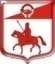 СОВЕТ ДЕПУТАТОВмуниципального образования Старопольское сельское поселениеСланцевского муниципального района Ленинградской области(51 заседание третьего созыва)Р Е Ш Е Н И Е22.11. 2023                                                                                                № 284-сдО внесении изменений и дополнений в решение совета депутатов муниципального образования  Старопольское сельское поселение Сланцевского муниципального района Ленинградской области от 16.11.2022 № 230-сд «О передаче ревизионной комиссии муниципального образования Сланцевский муниципальный район Ленинградской области полномочий контрольно-счетного органа по осуществлению внешнего финансового контроля  на 2023 год и плановый период 2024 и 2025 годов».               На основании части 4 статьи 15 и статьи 52 Федерального закона от 06.10.2003 № 131-ФЗ «Об общих принципах организации местного самоуправления в Российской Федерации», части 11 статьи 3  Федерального закона от 7 февраля 2011 года № 6-ФЗ «Об общих принципах организации и деятельности контрольно-счетных органов субъектов Российской Федерации  в соответствии ст. 268.1 Бюджетного кодекса Российской Федерации совет депутатов муниципального образования Старопольское сельское поселение Сланцевского муниципального района Ленинградской области  РЕШИЛ:1. Внести в решение совета депутатов муниципального образования  Старопольское сельское поселение Сланцевского муниципального района Ленинградской области от 16.11.2022 № 230-сд «О передаче ревизионной комиссии муниципального образования Сланцевский муниципальный район Ленинградской области полномочий контрольно-счетного органа по осуществлению внешнего финансового контроля  на 2023 год и плановый период 2024 и 2025 годов» следующие изменения:1.1. В абзаце 3 пункта 3 слова «на период действия Соглашения равен» заменить словами» на 2023 год составляет».1.2. Пункт 3 дополнить абзацем следующего содержания: «Объем межбюджетных трансфертов  на 2024 и 2025 годы ежегодно составляет  33 300 (Тридцать три тысячи триста) рублей и  перечисляется двумя частями в сроки до 1 апреля (не менее ½ годового объема межбюджетных трансфертов) и до 1 октября (оставшаяся часть межбюджетных трансфертов)  в соответствии  с бюджетной росписью и кассовым  планом бюджета Старопольского сельского поселения.2. Опубликовать настоящее решение в официальном приложении к газете «Знамя труда» и обнародовать путем размещения на официальном сайте  муниципального образования. 3. Настоящее решение вступает в силу с 01.01.2024 года.4. Контроль за исполнением решения возложить на постоянную комиссию совета депутатов по  бюджету, налогам и тарифам.Глава муниципального образования                                                                     А.С. Жук